09 декабря 2022 года прошло итоговое собрание в микрорайоне «Речная»  с.Юмагузино по выбору проекта для участия в ППМИ-2023.На повестке дня рассматривались следующие вопросы:Информация о реализации в Республике Башкортостан проектов развития общественной инфраструктуры, основанных на местных инициативах (о проекте поддержки местных инициатив – ППМИ).Выбор первоочередной проблемы микрорайона  «Речная» с.Юмагузино для участия в ППМИ.Определение суммы софинансирования муниципалитета, населения и спонсоров.Выбор инициативной группы из числа жителей для организации работ в рамках ППМИ.Решение об использовании сэкономленных бюджетных средств после проведения торгов.Участники собрания единогласно приняли решение: участвовать в данной программе и наиболее важной задачей выбрали приобретение музыкальной аппаратуры для СДК. В ходе собрания была избрана инициативная группа из 5 человек. В её состав вошли активные жители микрорайона «Речная» с.Юмагузино, неравнодушные к судьбе села, умеющие организовать дело и информировать население о ходе реализации проекта, способные объективно оценить ситуацию.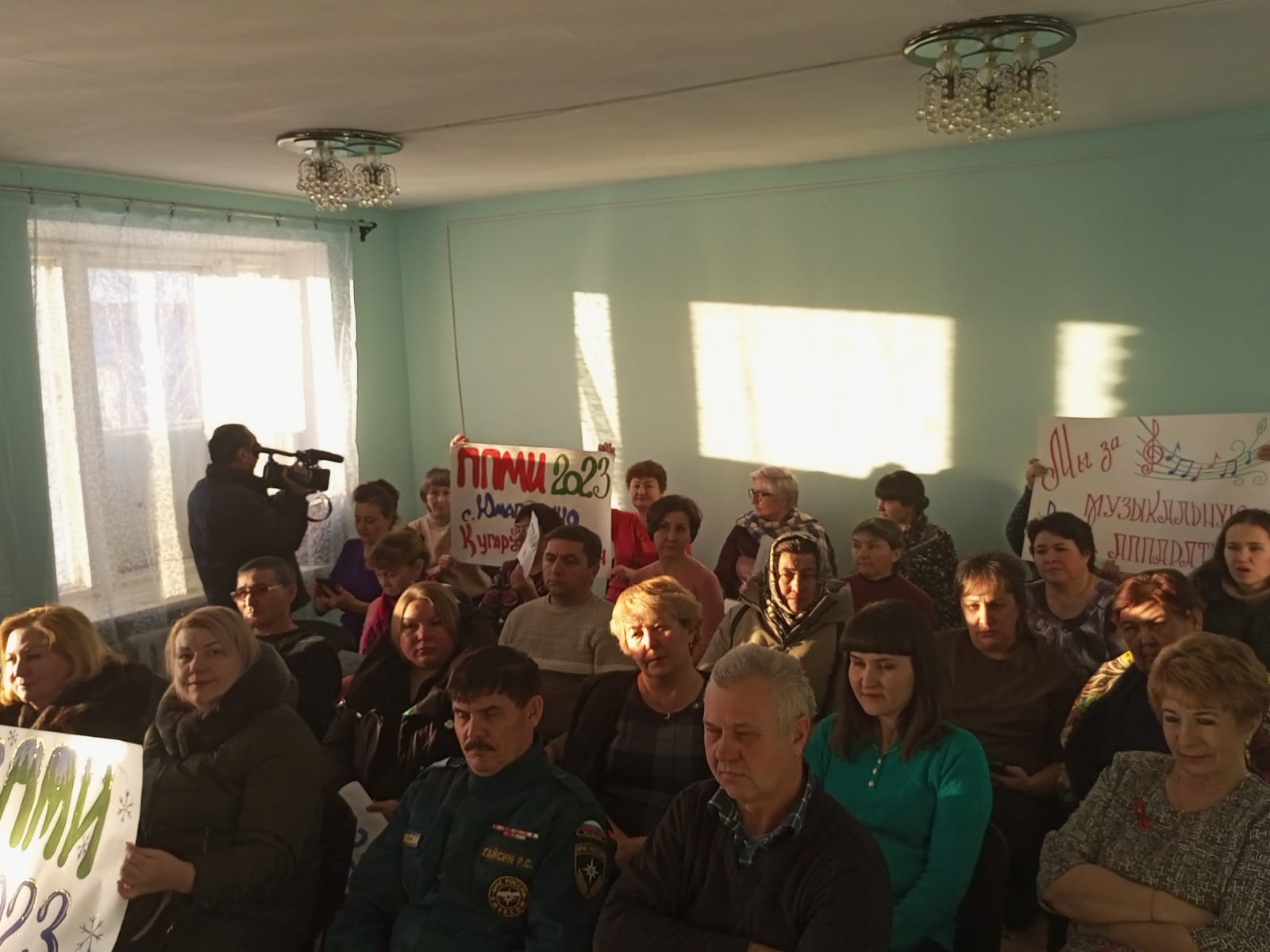 